Katowice, 2 sierpnia 2023 r. Odpowiedzi na pytania i zmiana treści SWZDziałając na podstawie art. 284 ust 2 i 6 oraz art. 286 ust. 1  i 7 ustawy z dnia 11.09.2019 r. Prawo zamówień publicznych (Dz. U. z 2022 r. poz. 1710 z późn. zm.), Zamawiający udziela odpowiedzi na pytania oraz zmienia treść SWZ w postępowaniu prowadzonym w trybie art. 275 pkt 1 (trybie podstawowym bez negocjacji) o wartości zamówienia nieprzekraczającej progów unijnych na realizację zadania p.n.: Dostawa środka pianotwórczego oraz środków chemicznych. Część 1 postępowaniaPytanie 1:Dzień dobry
Proszę o informację dot. opisu przedmiotu zamówienia część 1. - Dostawa środka pianotwórczego,Zamawiający wymaga by koncentrat posiadał Świadectwo Dopuszczenia CNBOP-PIB. W innym punkcie wymaga, by koncentrat spełniał wymagania normy PN EN 1568:2008. W związku z aktualizacją normy w roku 2018, wszystkie koncentraty musiały zostać zaktualizowane do obecnie obowiązującego wydania normy. Wnosimy zatem o zmianę zapisu w odniesieniu do wydania normy.Odpowiedź:Zamawiający dokonuje zmiany normy PN EN 1568:2008 na normę PN EN 1568:2018.Pytanie 2: 
Zamawiający wskazuje, iż środek powinien wykazywać, zgodnie z badaniami przeprowadzonymi na zgodność z PN EN 1568:2018 klasę skuteczności oraz nawrotu palenia na poziomie co najmniej IIIB. Dla środków syntetycznych, nietworzących filmu wodnego test wykonuje się tylko i wyłącznie dla wariantu z łagodnym podawaniem (piana spływa po specjalnym ekranie na powierzchnię cieczy palnej). W warunkach bojowych osiągnięcie tego warunku jest często niemożliwe, przez co skuteczność wskazywana w dokumentach w niewielkim stopniu odzwierciedla realny stan. Pomiędzy klasą B a C istnieje zaledwie 5 min różnicy w warunkach badawczych. W realnych ta różnica zostanie prawdopodobnie zatarta. W związku z powyższymi, oraz możliwością rozszerzenia wyboru, co może stworzyć ekonomiczne korzyści zwracamy się z prośbą o dopuszczenie również koncentratów z klasą nawrotu palenia C.Odpowiedź: Zgodnie z zapisami SWZ, Zamawiający oczekuje dostawy środka pianotwórczego o klasie skuteczności gaśniczej i odporności na nawrót palenia minimum III B. Zamawiający nie zaakceptuje środka spełniającego wymagania jedynie dla klasy C. w związku z powyższym, Zamawiający podtrzymuje zapisy SWZ.Dokonane wyjaśnienia treści SWZ wiążą Wykonawców z chwilą powzięcia do wiadomości.Podpisał:z up. Śląskiego Komendanta WojewódzkiegoPaństwowej Straży Pożarnej bryg. mgr inż. Arkadiusz Krzemiński  Zastępca Śląskiego Komendanta Wojewódzkiego Państwowej Straży Pożarnej 
Komenda Wojewódzka 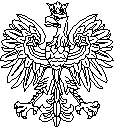 Państwowej Straży Pożarnej w Katowicach WL.2370.16.2022